Universidade Federal da Paraíba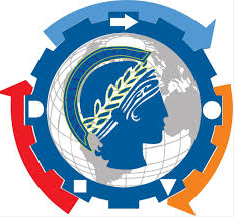 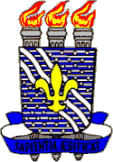 Centro de TecnologiaDepartamento de Engenharia de ProduçãoCoordenação de Graduação em Engenharia de Produção MecânicaPARECER DE APTIDÃO PARA DEFESA PÚBLICA DE TRABALHO DE CONCLUSÃO DE CURSOAtt.: Coordenador(a) do Curso de Graduação em Engenharia de Produção MecânicaAtesto que o(a) aluno(a)  (Matrícula ) apresentou nesta data, documento contendo os elementos necessários à plena defesa de seu Trabalho de Conclusão de Curso, conforme Resolução CGEPM nº 03/2018. As informações do documento e da defesa são as seguintes:Título: Resumo: Palavras-chave: Nº de páginas: Área/Sub-área de EP: (  ) Engenharia do Produto  (  ) Engenharia Econômica  (  ) Gerência de Produção  (  ) Pesquisa OperacionalDefesa:Data: Horário: Local: Membros da Banca:João Pessoa, ____________________________________Prof.(a) Orientador(a) do(a) aluno(a)NomeDepartamento